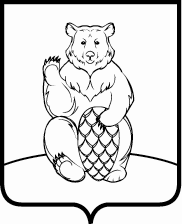 СОВЕТ ДЕПУТАТОВ ПОСЕЛЕНИЯ МИХАЙЛОВО-ЯРЦЕВСКОЕ  В ГОРОДЕ МОСКВЕР Е Ш Е Н И Е17 ноября 2016г.                                                                                                №10/16Об установлении ставок платы за пользование жилым помещением и размера платы за содержание и ремонт жилых помещений на территории поселения Михайлово-ЯрцевскоеВ соответствии с Жилищным кодексом Российской Федерации и руководствуясь Федеральным законом от 27.07.2010г. №237-ФЗ «О внесении изменений в Жилищный кодекс Российской Федерации и отдельные законодательные акты Российской Федерации», Федеральным законом от 06.10.2003г. №131-ФЗ «Об общих принципах местного самоуправления в Российской Федерации», Законом города Москвы от 06.11.2002г. №56 «О местном самоуправлении в городе Москве», постановлением Правительства Москвы от 15.12.2015г. №889-ПП  «Об утверждении цен, ставок и тарифов на жилищно-коммунальные услуги для населения», Уставом муниципального образования поселение Михайлово-Ярцевское, Совет депутатов поселения Михайлово-ЯрцевскоеРЕШИЛ:          1. Установить  ставки платы с 1 января 2017 года за пользование жилым помещением, для нанимателей жилых помещений:1.1. По договору социального найма жилого помещения в бездотационных домах жилищного фонда согласно приложению №1                                                               к настоящему решению.1.2. По договору найма специализированного жилого помещения согласно приложению №1 к настоящему решению.1.3. По договору найма жилого помещения жилищного фонда коммерческого использования (наем коммерческий) согласно приложению №1 к настоящему решению.2. Установить с 1 января 2017 года размер платы за содержание и ремонт жилых помещений:2.1. Для нанимателей жилых помещений, принадлежащих на праве собственности поселению Михайлово-Ярцевское в городе Москве и предоставленных в пользование по договору социального найма жилого помещения, по договору найма специализированного помещения и договору найма жилищного фонда коммерческого использования согласно приложению №2  к настоящему решению.2.2. Для граждан-собственников жилых помещений в многоквартирных домах, расположенных на территории города  Москвы, которые в установленном порядке не приняли решение о выборе способа управления многоквартирным домом или если принятое решение о выборе способа управления этим домом было не реализовано согласно приложению №2 .2.2.3. Для граждан-собственников жилых помещений в многоквартирных домах, расположенных на территории города Москвы, если на общем собрании собственников помещений многоквартирного дома в установленном порядке не принято решение об установлении размера платы за содержание и ремонт жилых помещений согласно приложению №2 к настоящему решению.3. Признать утратившим силу с 1 января 2017 года решение Совета депутатов поселения Михайлово-Ярцевское от 19.12.2013г. №9/14 «Об утверждении цен и ставок на жилищно-коммунальные услуги для населения в 2014 году».4. Опубликовать настоящее решение в бюллетене «Московский муниципальный вестник» и разместить на официальном сайте администрации поселения Михайлово-Ярцевское в информационно-телекоммуникационной сети «Интернет». 5 .Контроль за исполнением настоящего решения возложить на Главу поселения Михайлово-Ярцевское Г.К. Загорского.Глава поселения                                                    Г.К.Загорский								Приложение №1								к решению Совета депутатов 								поселения Михайлово-Ярцевское								в городе Москве   от 17.11.2016г. 									№10/16 «Об установлении ставок 									платы за пользование жилым 									помещением и размера платы за 									содержание и 	ремонт жилых 										помещений на 	территории поселения 								Михайлово-Ярцевское»СТАВКИ ПЛАТЫ ЗА ПОЛЬЗОВАНИЕ ЖИЛЫМ ПОМЕЩЕНИЕМ, ПРИНАДЛЕЖАЩИМ НА ПРАВЕ СОБСТВЕННОСТИ ПОСЕЛЕНИЮ МИХАЙЛОВО-ЯРЦЕВСКОЕ В ГОРОДЕ МОСКВЕ, ДЛЯ НАНИМАТЕЛЕЙ ЖИЛЫХ ПОМЕЩЕНИЙ ПО ДОГОВОРУ СОЦИАЛЬНОГО НАЙМА  ЖИЛОГО ПОМЕЩЕНИЯ В БЕЗДОТАЦИОННЫХ ДОМАХ;  ПО ДОГОВОРУ НАЙМА СПЕЦИАЛИЗИРОВАННОГО ЖИЛОГО ПОМЕЩЕНИЯ; ПО ДОГОВОРУ НАЙМА ЖИЛОГО ПОМЕЩЕНИЯ ЖИЛИЩНОГО ФОНДА КОММЕРЧЕСКОГО ИСПОЛЬЗОВАНИЯ (НАЕМ КОММЕРЧЕСКИЙ) (вводятся с 1 января 2017 г.)Примечания:1. Плата за пользование жилым помещением определяется исходя из занимаемой общей площади жилого помещения (в отдельных комнатах в общежитии - исходя из площади этих комнат).2. Удобства - электроснабжение, водопровод, канализация, центральное отопление, ванна (душ), газовая или электрическая плита, горячее водоснабжение (центральное или местное - многоточечная газовая колонка, электроводонагреватель).3. Жилая площадь - сумма площадей жилых комнат квартиры без учета площади встроенных шкафов, темных комнат (кладовок).4. Общая площадь жилого помещения (квартиры) для расчета платы за пользование жилым помещением - сумма площадей всех помещений квартиры, включая площади встроенных шкафов, темных комнат (кладовок). Площади летних помещений (лоджии, балконы, террасы) в оплачиваемую общую площадь квартиры не включаются.5. Ставки платы за наем не включают в себя комиссионное вознаграждение, взимаемое кредитными организациями и операторами платежных систем за услуги по приему данного платежа.6. Граждане - наниматели жилого помещения по договору найма (коммерческого) помимо платы за наем (коммерческий) оплачивают коммунальные услуги, а также услуги по содержанию и ремонту жилых помещений по ценам за содержание и ремонт жилых помещений, установленным для нанимателей жилых помещений, находящихся в муниципальной собственности поселения Михайлово-Ярцевское в городе Москве и предоставленных в пользование по договору социального найма, за площадь, занимаемую сверх установленных норм, для соответствующей категории дома.								Приложение №2								к решению Совета депутатов 								поселения Михайлово-Ярцевское								от 17.11.2016г. №10/16 в городе 									Москве  «Об установлении ставок 									платы за пользование жилым 									помещением и размера платы за 									содержание и 	ремонт жилых 										помещений на 	территории поселения 								Михайлово-Ярцевское» ЦЕНЫ ЗА СОДЕРЖАНИЕ И РЕМОНТ ЖИЛЫХ ПОМЕЩЕНИЙДЛЯ НАНИМАТЕЛЕЙ ЖИЛЫХ ПОМЕЩЕНИЙ, ПРИНАДЛЕЖАЩИХ НА ПРАВЕ СОБСТВЕННОСТИ ПОСЕЛЕНИЮ МИХАЙЛОВО—ЯРЦЕВСКОЕ В ГОРОДЕ МОСКВЕ И ПРЕДОСТАВЛЕННЫХ В ПОЛЬЗОВАНИЕ ПО ДОГОВОРУ СОЦИАЛЬНОГО НАЙМА ЖИЛОГО ПОМЕЩЕНИЯ, ДОГОВОРУ НАЙМА СПЕЦИАЛИЗИРОВАННОГО ЖИЛОГО ПОМЕЩЕНИЯ ИЛИ ДОГОВОРУ НАЙМА ЖИЛОГО ПОМЕЩЕНИЯ ЖИЛИЩНОГО ФОНДА КОММЕРЧЕСКОГОИСПОЛЬЗОВАНИЯ; ДЛЯ ГРАЖДАН – СОБСТВЕННИКОВ ЖИЛЫХ ПОМЕЩЕНИЙ В МНОГОКВАРТИРНЫХ ДОМАХ, РАСПОЛОЖЕННЫХ НА ТЕРРИТОРИИ ПОСЕЛЕНИЯ МИХАЙЛОВО-ЯРЦЕВСКОЕ В ГОРОДЕ МОСКВЕ, КОТОРЫЕ В УСТАНОВЛЕННОМ ПОРЯДКЕ НЕ ПРИНЯЛИ РЕШЕНИЕ О ВЫБОРЕ СПОСОБА УПРАВЛЕНИЯ МНОГОКВАРТИРНЫМ ДОМОМ ИЛИ ЕСЛИ ПРИНЯТОЕ РЕШЕНИЕ О ВЫБОРЕ СПОСОБА УПРАВЛЕНИЯ ЭТИМ ДОМОМ НЕ БЫЛО РЕАЛИЗОВАНО; ДЛЯ ГРАЖДАН - СОБСТВЕННИКОВ ЖИЛЫХ ПОМЕЩЕНИЙ В МНОГОКВАРТИРНЫХ ДОМАХ, РАСПОЛОЖЕННЫХ НА ТЕРРИТОРИИ ПОСЕЛЕНИЯ МИХАЙЛОВО-ЯРЦЕВСКОЕ В ГОРОДЕ МОСКВЕ, ЕСЛИ НА ОБЩЕМ СОБРАНИИ СОБСТВЕННИКОВ ПОМЕЩЕНИЙ МНОГОКВАРТИРНОГО ДОМА В УСТАНОВЛЕННОМ ПОРЯДКЕ НЕ ПРИНЯТО РЕШЕНИЕ ОБ УСТАНОВЛЕНИИ РАЗМЕРА ПЛАТЫ ЗА СОДЕРЖАНИЕ И РЕМОНТ ЖИЛЫХ ПОМЕЩЕНИЙ(вводятся с 1 января 2017 г.)Примечания:1. В цены за содержание и ремонт жилых помещений для жилых домов без одного или более видов удобств или с износом 60 процентов и более, а также жилых помещений (квартир), признанных в установленном порядке непригодными для проживания, не включена стоимость работ по текущему ремонту общего имущества многоквартирного дома.2. Плата за услуги по содержанию и ремонту жилых помещений с нанимателей и собственников жилых помещений, проживающих в коммунальных квартирах, взимается с  общей площади жилого помещения.Плата за услуги по содержанию и ремонту жилых помещений с пользователей жилыми помещениями, проживающих в общежитиях с покомнатным заселением, взимается с  жилой площади. При проживании в одной комнате общежития нескольких граждан плата за содержание и ремонт жилых помещений распределяется между ними пропорционально количеству койко-мест.3. Виды удобств: электроснабжение, водопровод, канализация, центральное отопление, ванна (душ), газовая или электрическая плита, горячее водоснабжение (центральное или местное - многоточечная газовая колонка).4. Жилая площадь - сумма площадей жилых комнат квартиры без учета площади встроенных шкафов, темных комнат (кладовок).5. Общая площадь жилого помещения (квартиры) для расчета платы за пользование жилым помещением - сумма площадей всех помещений квартиры, включая площади встроенных шкафов, темных комнат (кладовок). Площади летних помещений (лоджии, балконы, террасы) в оплачиваемую общую площадь квартиры не включаются.6. В цены за содержание и ремонт жилых помещений не включены расходы по ремонту жилого помещения и внутриквартирного инженерного оборудования:- наниматели жилых помещений за счет собственных средств производят содержание, текущий ремонт жилого помещения и внутриквартирного инженерного оборудования;- собственники жилых помещений за счет собственных средств производят содержание, текущий и капитальный ремонт жилого помещения и внутриквартирного инженерного оборудования.7. Цены за содержание и ремонт не включают в себя комиссионное вознаграждение, взимаемое кредитными организациями и операторами платежных систем за услуги по приему данного платежа.N  
п/пКатегории многоквартирных домовСтавки платы за социальный наем жилого помещения, наем специализированного жилого помещения и наем для коммерческого использования(в рублях за         общей площади жилого помещения 
в месяц)1.Жилые дома имеющие все виды благоустройства, с лифтом без мусоропровода независимо от материала стен 16,262.Жилые дома имеющие все виды благоустройства, без  лифта и мусоропровода независимо от материала стен           16,263.Жилые дома с износом основных конструкций более 60%, имеющие не все  виды благоустройства1,26N  
п/пКатегории многоквартирных домовЦены за содержание и ремонт жилых помещенийN  
п/пКатегории многоквартирных домовза площадь, для нанимателей жилых помещений, принадлежащих на праве собственности поселению Михайлово-Ярцеское в городе  Москве, а также для        
граждан - собственников    жилых помещений (в рублях за  общей    площади жилого помещения в месяц, с НДС)1.Жилые дома имеющие все виды благоустройства, с лифтом без мусоропровода независимо от материала стен 34,692.Жилые дома имеющие все виды благоустройства, без  лифта и мусоропровода независимо от материала стен           23,993.Жилые дома с износом основных конструкций более 60%, имеющие не все  виды благоустройства15,27